LDWA BEDS BUCKS NORTHANTS : AGM 2019
BBN CHALLENGE EVENTSREPORTS OF COMPLETED EVENTSSundon Saunter 2018	p. 1-3Chiltern Kanter 2019	p. 3-4Hannington Hike 2019	p. 5Sundon Saunter – Sunday 18th November 2018 – Merrian Lancaster
Rocky start to the day when DFH’s car, containing all the paperwork and some of the equipment, broke down just before the motorway.  Thanks to Graham Missing for rescuing M and some of the stuff.  Thanks to Lynn for calmly sorting out Alan to rescue Dave and the rest of the stuff.  It was a broken cambelt fly wheel.Route:27 mile route: Some slight changes around Sundon & Fancott due to change of CP.Slight change at Tebworth due to not using pub as CP. Main change (due to using Milton Bryan VH as CP) meant we did whole length of Battlesden Avenue, then went into Woburn Park at Paris House entrance. So we did about a mile more in the park. Route from Eversholt to Harlington as previous.18 mile route: Due to change to Fancott CP route from Toddington was along the Monmouth Way - joining the 27 route much earlier than it did - with some glorious views (& less X-field path than previously).12 mile route: Due to losing Sundon as CP we had to use Harlington - which meant split was 8 miles before CP & 4.3m after.  Route was changed after Sundon Hills to include more of village & less of the quarry.All routesThe route was changed through last part of Sundon Hills to include the steps on north edge.The route after Harlington was changed to go past Bunyan’s Oak & north before rejoining the old route. This (as well as being more interesting) eliminated what is usually a very muddy path below Harlington.Entries:338 entries, 299 active, 27 cancelled, 11 waiting list (no invitation)Entry rate - this section shows the rate at which people made an entry.Entry source - this section shows where the people who made an entry came from before they arrived at SiEntries.Event page views - this section shows where the people who have viewed our event page came from before they arrived at SiEntries.Menu:We simplified the menus this year to fit with the rotation of checkpoints. Fewer sandwiches / wraps but still good wholesome munchings.  The end of walk meal was again soup and french bread, then a pudding of mixed fruits which seems to be very popular. We must have calculated correctly how hungry people would be as there was almost nothing left over.Tracking:2 people with the same name.  Nothing unusual in that, but they’re both runners, both from the same town, both doing the same distance, both middle name starts A.  Hard to differentiate between them.
Despite all the conditions included in the entry details several people turned up on the day, either claiming to have entered, asking to enter or asking to take someone else’s place.  We told them all that we couldn’t stop them going round but that they couldn’t, in any way, participate in the event.
Several people didn’t bring a route description.  We told them to buddy up with someone who did have one.
When Duncan Gedge had missed two checkpoints, we contacted his wife who assured us there couldn’t be a problem and gave us permission to ignore him.  Alan, who was still waiting at CP1, was able to return to HQ.  The other checkpoints were told not to expect him. When Duncan finished, he explained that he’d downloaded the wrong route description to his ‘phone.  He couldn’t let us know because he didn’t have a Sim card in his ‘phone.  We should have given him a right-old telling off but were so relieved he’d turned up.  He should have made more effort to contact us, even if he’d had to ask a member of the public to help.  We worked out he’d done the Step Step route. To try to prevent this happening again (fat chance) details from previous events have now been moved to the Event Archive.4 people lost their tallies. Only 8 certificates weren’t collected.Finances:We tried to find out why people don’t join the LDWA.  The only reasons we can remember are that they’re happy to pay the non-member supplement and that they don’t want Strider because they can look up events on SiEntries.  We did explain that the membership fee goes towards the cost of maintaining the website and list of entries.  Given that we had a healthy surplus, we made a donation to the LDWA of the non-member supplements.
Marshals:The Marshals’ Walk took place on Sunday 28th October.  16 people did the marshals’ walk on the day, or thereabouts.

Alan Leadbetter, Alison Roberts, Derek Jacob, Gill Bunker & crew, Roger Skerman, Margaret Skerman, Gordon Shaughnessy, Mike Hyland, Sandra Hyland, Christine Burns, Terry Brown, Ian Sage, Roy Carter, Andy Carpenter, Eric Cartwright, Christine Bramley, David Yorston, Lynn Yorston, Karen Earwicker, Merrian Lancaster, David Findel-Hawkins, Graham Missing, David Sedgley, Tony Hill, Colin ReesWe would like to thank everyone who helped on the day. The whole event went very well and was fully subscribed.Merrian Lancaster, Dave Findel-Hawkins, Lynn Yorston, Dave Yorston, Mike Hyland
Badge and certificates:We’d run out of the first version of the badge, so re-ordered with the addition of the tractor.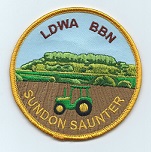 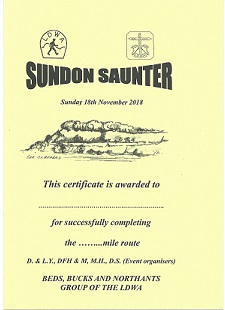 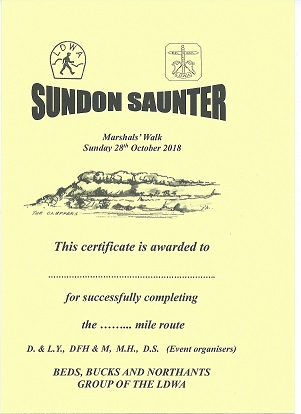 -----------------------------------------------------------------------------------Chiltern Kanter- Sunday 3rd March 2019 – Norman CorrinA drizzly start to the day but otherwise manageable. The LDWA chairman David Morgan enjoyed the joke that Dave and Merrian came up with for Clue 2. After the furore over the logo I’m pleased that brought a smile to his face. All seemed to enjoy the day and the car parking arrangements at Pitstone Museum went well. They’d be very happy to have us back there in 2021. Checkpoints:Except for Wigginton Village Hall I’ve had the feedbacks from the caretakers at all of the checkpoints and they will be very happy for us to use their venues again in 2021RoutesAll 3 routes amended slightly from 2017. We avoided using the BBN memorial bench as a clue and replaced it with a clue outside the pub. If you can’t find a walker in a village hall or sitting on a bench you’ll normally find him or her in an ale house so that seemed appropriate!CateringI used the same menu as Mary Knight did in 2017 and that worked well. I’ve not had any reports of entrants suffering from malnutrition so they must have been happy. The increased number of entrants did mean that we ran out of some food stuff but I was able to make up any shortfalls from Tesco’s or the local store. One entrant was not happy about the catering as she had stated on her entry form she had a medical condition which meant she was allergic to some food. It was her first LDWA event as well……..  Merrian did check her form and checked on SiEntries but the two didn’t match. We think she might have confused her entry on our event with another she’d entered. Entries:A record pre-entry of 288 for the event. 220 actually started. The highest number since I started organising the event. Figures for entries are below:Marshals:The Marshals’ Walk took place on Sunday 10th February.  5 people did the marshals’ short route walk, Gill Bunker, John Davies, Roy Carter, Mike Hyland and me.
Alan Leadbetter and Karen did the short route previously. DFH and Merrian route checked the loop and other sections shortly afterwards. Thanks to all for their help. Who did which job is shown below. There were a few first time marshals so hope they weren’t put off.  Entries & Route Designer: Mike Hyland Start/Finish Booking In: Dave Findel-Hawkins, Merrian Lancaster, Mike Hyland, Roy Carter, Andy CarpenterCar Parking at Pitstone Memorial Hall and Pitstone Museum:   Alan Leadbetter, John Davies, Ian Sage Gordon ShaughnessyCheckpoint 1 Little Gaddesden Scout Hut: Dave & Lynn Yorston, Glyn Dimmock, Alan Leadbetter, John Davies, Ian Sage Checkpoint 2 & 3 Wigginton Village Hall: Gill Bunker, Jackie Burnett, Beryl & Mike Bowley, Valerie Hayward, Sara WaldronMeeters and Greeters at Pitstone: Glyn Dimmock, Gordon Shaughnessy, Ian SageKitchen at Pitstone:  Karen Earwicker, Sandra Hyland, Pat Sage, Lucy Tink, Alison Roberts
Writing Certificates: Helen GardnerCertificate Design:   Christine Pendlebury
I thanked all by email and also sent cards. Badge and certificates: The 20th Anniversary badges went well and I still have a few left if anyone wants one. Finances: We made a healthy surplus of £781.83. Total Income from Entries       2146.70Total Expenditure                    1364.87Surplus                                    781.83Following the event it was agreed to make a donation of £100 to the North of Tyne Mountain Rescue team who assisted on this year’s Hadrian Hundred.A donation of £357 has been sent to the LDWA in respect of the supplemental entry fee levied on the non-LDWA members (119x£3) with a note saying we would like this allocated to the fund for the website redevelopment.---------------------------------------------------------------------------------Hannington Hike 2019 - 9th June 2019 – Alan LeadbetterThis year’s event was held a month earlier in June. The marshals’ walk found a cropped field that had no sign of a footpath through it. This was reported to the relevant authority and the path was in place on the day.Entries were a bit slow but with a rush of entries in the last two weeks there were 135 entered. 112 arrived on the day and 111 finished their chosen route.Of the 135 who entered 42% were non-members of the LDWA. They came from near and far.I would like to thank everybody who helped on the day for without their help we could not hold these events:AccountsMinus donation to LDWA (supplemental entry fee) £232 = Surplus   £29.51
Next year’s event will be held on Sunday 1st March 2020.The marshals’ walk will be on Sunday 2nd February 2020. Entries are now open and will close Wednesday 26th February 2020. 
If you would like to help out on the event then let me know by email at acleadbetter64@gmail.com MonthNo. of Entries% of EntriesJun 184814.7Jul 18206.1Aug 184614.1Sep 189428.7Oct 189930.3Nov 18206.1Total327SourceNo. of Entries% of EntriesThis Event Link82.4Links from Another Site103.0SiEntries Website30089.0SiEntries Events Email72.1Administrator Entries123.6Total337SourceNo. of Views% of ViewsThis Event Link55922.7Other Event Links50.2Links from Another Site773.1SiEntries Website151961.8SiEntries Events Email984.0SiEntries Twitter Feed1827.4Administrator Entries180.7Total2458EntriesExpectedNon-startersStartersRetiredFinished12 mile3703703718 mile5435105126 mile205171886182overall29620 (6.76%)2766270S-S-S triplesMarshalsMain1sttriple0272ndtriple014FinancesIncomeExpenditureEntries2216.44Tea donations57.60Total Income2274.04Expenditure on walk1206.32Donation to Air Ambulance100.00Total Expenditure1606.32Donation to LDWA300.00Surplus667.72Total Expenditure1606.32Overall TotalsLong RouteMedium RouteShort Routeentries280n/s%161n/s%74n/s%45n/s%non-starters6021.43917.71317.5824.2starters2201226137retired4112Route271814Entered801913Finished791913Anytime Anywhere  7Sherwood  1Beds, Bucks & Northants35South Wales  2Bristol & West  1Sussex  1Essex & Herts11Thames Valley  4Heart of England  6The Irregulars  1 Lincolnshire  2Wessex  1 London  1West Lancashire  1Norfolk & Suffolk  3Non-members58Karen EarwickerMike HylandPeter SimonNorman CorrinSandra HylandMooi SimonDave YorstonAndrew GilbertsonSteve ClarkLynn YorstonTerry BrownTherese JaminGlynn DimmockGill BunkerDerek JacobHelen CrosslandChris BurnsGordon ShaughnessySara WaldronIan BurnsSiEntries£1,149.48Halls£432.25Food£281.32Certificates£50.40Van + petrol£125.00£1,149.48£888.97